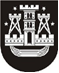 KLAIPĖDOS MIESTO SAVIVALDYBĖS TARYBASPRENDIMASDĖL LEIDIMO PARDUOTI SAVIVALDYBĖS BŪSTUS IR PAGALBINIO ŪKIO PASKIRTIES PASTATĄ (N)2015 m. kovo 26 d. Nr. T2-38KlaipėdaVadovaudamasi Lietuvos Respublikos vietos savivaldos įstatymo 16 straipsnio 2 dalies 26 punktu ir Lietuvos Respublikos paramos būstui įsigyti ar išsinuomoti įstatymo 24 straipsnio 1 dalies 2, 3 punktais, 2 dalies 1, 3, 5 punktais ir 3 dalimi, Klaipėdos miesto savivaldybės taryba nusprendžialeisti parduoti savivaldybei nuosavybės teise priklausančius būstus ir pagalbinio ūkio paskirties pastatą:1. V. D. (duomenys neskelbtini), Klaipėdoje, 89,18 kv. metro ploto būstas, unikalus Nr. (duomenys neskelbtini), namo statybos metai – 1990. Kaina – 1004,46 Eur (vienas tūkstantis keturi eurai 46 ct);2. A. N. (A. N.) (duomenys neskelbtini), Klaipėdoje, 12,25 kv. metro ploto būstas su bendro naudojimo patalpomis, unikalus Nr. (duomenys neskelbtini), namo statybos metai – 1968. Kaina – 3842,96 Eur (trys tūkstančiai aštuoni šimtai keturiasdešimt du eurai 96 ct), iš jų – 77,90 Eur (septyniasdešimt septyni eurai 90 ct) už būsto vertės nustatymą;3. V. B. (duomenys neskelbtini), Klaipėdoje, 26,35 kv. metro ploto 40/100 būsto dalių (bendras būsto plotas – 65,87 kv. metro), unikalus Nr. (duomenys neskelbtini), namo statybos metai – 1910. Kaina – 11 952,32 Eur (vienuolika tūkstančių devyni šimtai penkiasdešimt du eurai 32 ct), iš jų – 77,90 Eur (septyniasdešimt septyni eurai 90 ct) už būsto vertės nustatymą;4. L. T. (duomenys neskelbtini), Klaipėdoje, 27,70 kv. metro ploto būstas su bendro naudojimo patalpomis, unikalus Nr. (duomenys neskelbtini), namo statybos metai – 1920. Kaina – 16 007,00 Eur (šešiolika tūkstančių septyni eurai), iš jų – 77,90 Eur (septyniasdešimt septyni eurai 90 ct) už būsto vertės nustatymą;5. V. A. (duomenys neskelbtini), Klaipėdoje, 33,88 kv. metro ploto būstas, unikalus Nr. (duomenys neskelbtini), namo statybos metai – 1927. Kaina – 12 453,66 (dvylika tūkstančių keturi šimtai penkiasdešimt trys eurai 66 ct);6. V. P. (duomenys neskelbtini), Klaipėdoje, pagalbinio ūkio paskirties pastatas, užstatytas plotas – 16,00 kv. metro, plane žymimas – 6I1p, unikalus Nr. (duomenys neskelbtini), statybos metai – 1945. Kaina – 830,91 Eur (aštuoni šimtai trisdešimt eurų 91 ct), iš jų – 77,90 Eur (septyniasdešimt septyni eurai 90 ct) už pastato vertės nustatymą.Šis sprendimas gali būti skundžiamas Lietuvos Respublikos administracinių bylų teisenos įstatymo nustatyta tvarka Klaipėdos apygardos administraciniam teismui.Savivaldybės meras   Vytautas Grubliauskas